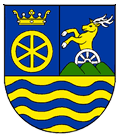 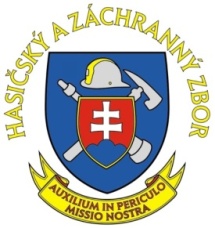 Krajské riaditeľstvo HaZZ v Trnaves Trnavským samosprávnym krajomVás pozýva na I. ročník Krajskej súťaže vo vyslobodzovaní zranených osôb z havarovaných vozidiel o „ Pohár predsedu Trnavského samosprávneho kraja“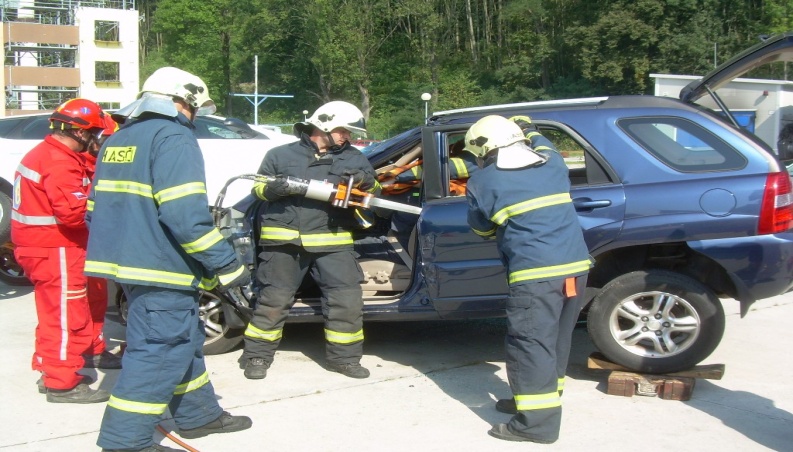 Časový harmonogram krajskej súťaže dňa 4. mája 2012na parkovisku pri  mestskom amfiteátri, Halenárska ul., Trnava:    do                08:30 hod.           prezentácia účastníkov súťažných družstiev krajskej súťaže08:30        -     08:45 hod.           školenie rozhodcovského zboru, vedúcich družstiev,                                                       členovia sčítacej skupiny a  technického personálu08:45        -      09:00 hod.          otvorenie krajskej súťaže   od                  09:00 hod.          plnenie súťažných úloh12:00        -      12:30  hod.         obed14:15        -      14:25 hod.          príprava na slávnostné vyhodnotenie14:25        -      14:35 hod.          vyhodnotenie, odovzdanie cien    od                 14:35 hod.          odchod na základne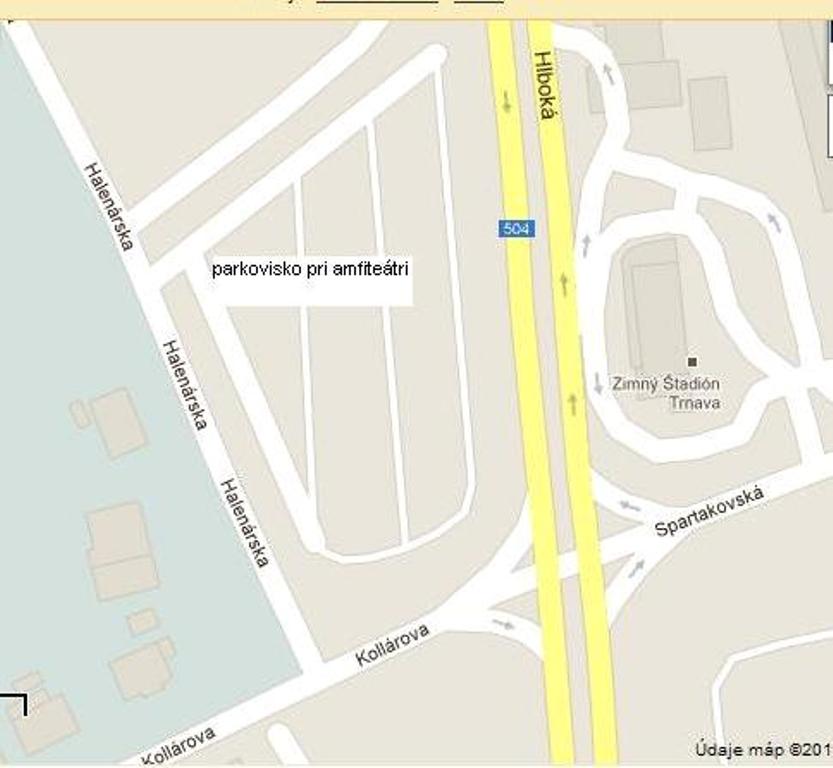 